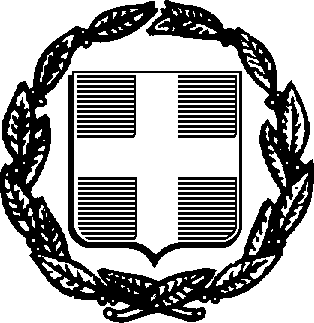 ΠΑΡΑΡΤΗΜΑ ΙΥΠΕΥΘΥΝΗ ΔΗΛΩΣΗ(άρθρο 8 Ν.1599/1986)Με ατομική μου ευθύνη και γνωρίζοντας τις κυρώσεις που προβλέπονται από τις διατάξεις της παρ. 6 του άρθρου 22 του Ν. 1599/1989 δηλώνω ότι :Κατά το προηγούμενο δωδεκάμηνο έχω / δεν έχω απασχοληθεί σε φορείς του δημόσιου ή ευρύτερου δημόσιου τομέα του άρθρου 14 παρ. 1 του Ν. 2190/1994 όπως αυτό αντικαταστάθηκε από το άρθρο 1 παρ.1 του Ν.3812/2009 με σύμβαση εργασίας ορισμένου χρόνου για την αντιμετώπιση εποχιακών ή άλλων περιοδικών ή πρόσκαιρων αναγκών, καθώς και την ακριβή χρονική διάρκεια της απασχόλησής μου (έναρξη και λήξη) κατά τους τελευταίους δώδεκα (12) μήνες από την υποβολή της αιτήσεώς μου.ΦΟΡΕΑΣ: ………………………………………ΗΜΕΡΟΜΗΝΙΑ ΕΝΑΡΞΗΣ ΣΥΜΒΑΣΗΣ:……………………….….ΗΜΕΡΟΜΗΝΙΑ ΛΗΞΗΣ ΣΥΜΒΑΣΗΣ:………………….…………..Ημερομηνία:………../…05	/2023Ο – Η Δηλών/ούσα(Υπογραφή)Αναγράφεται από τον ενδιαφερόμενο πολίτη ή Αρχή ή η Υπηρεσία του δημόσιου τομέα, που απευθύνεται η αίτηση.Αναγράφεται ολογράφως.«Όποιος εν γνώσει του δηλώνει ψευδή γεγονότα ή αρνείται ή αποκρύπτει τα αληθινά με έγγραφη υπεύθυνη δήλωση του άρθρου 8 τιμωρείται με φυλάκιση τουλάχιστον τριών μηνών. Εάν ο υπαίτιος αυτών των πράξεων σκόπευε να προσπορίσει στον εαυτόν του ή σε άλλον περιουσιακό όφελος βλάπτοντας τρίτον ή σκόπευε να βλάψει άλλον, τιμωρείται με κάθειρξη μέχρι 10 ετών.Σε περίπτωση ανεπάρκειας χώρου η δήλωση συνεχίζεται στην πίσω όψη της και υπογράφεται από τον δηλούντα ή την δηλούσα.ΠΡΟΣ(1):ΔΗΜΟ ΣΚΟΠΕΛΟΥΔΗΜΟ ΣΚΟΠΕΛΟΥΔΗΜΟ ΣΚΟΠΕΛΟΥΔΗΜΟ ΣΚΟΠΕΛΟΥΔΗΜΟ ΣΚΟΠΕΛΟΥΔΗΜΟ ΣΚΟΠΕΛΟΥΔΗΜΟ ΣΚΟΠΕΛΟΥΔΗΜΟ ΣΚΟΠΕΛΟΥΔΗΜΟ ΣΚΟΠΕΛΟΥΔΗΜΟ ΣΚΟΠΕΛΟΥΔΗΜΟ ΣΚΟΠΕΛΟΥΔΗΜΟ ΣΚΟΠΕΛΟΥΔΗΜΟ ΣΚΟΠΕΛΟΥΟ – Η Όνομα:Επώνυμο:Επώνυμο:Όνομα και Επώνυμο Πατέρα:Όνομα και Επώνυμο Πατέρα:Όνομα και Επώνυμο Πατέρα:Όνομα και Επώνυμο Πατέρα:Όνομα και Επώνυμο Μητέρας:Όνομα και Επώνυμο Μητέρας:Όνομα και Επώνυμο Μητέρας:Όνομα και Επώνυμο Μητέρας:Ημερομηνία γέννησης(2):Ημερομηνία γέννησης(2):Ημερομηνία γέννησης(2):Ημερομηνία γέννησης(2):Τόπος Γέννησης:Τόπος Γέννησης:Τόπος Γέννησης:Τόπος Γέννησης:Αριθμός Δελτίου Ταυτότητας:Αριθμός Δελτίου Ταυτότητας:Αριθμός Δελτίου Ταυτότητας:Αριθμός Δελτίου Ταυτότητας:Τηλ:Τόπος Κατοικίας:Τόπος Κατοικίας:Οδός:Αριθ:ΤΚ:Αρ. Τηλεομοιοτύπου (Fax):Αρ. Τηλεομοιοτύπου (Fax):Αρ. Τηλεομοιοτύπου (Fax):Δ/νση Ηλεκτρ. Ταχυδρομείου(Εmail):Δ/νση Ηλεκτρ. Ταχυδρομείου(Εmail):